UPOV information databasesDocument prepared by the Office of the UnionDisclaimer:  this document does not represent UPOV policies or guidanceExecutive summary	The purpose of this document is to provide an update on developments concerning the GENIE database, UPOV Code System and PLUTO database that are not considered in other documents.  	The structure of this document is as follows:GENIE DATABASE	The GENIE database (http://www.upov.int/genie/en/) has been developed to provide online information on the status of protection, cooperation in examination, experience in DUS testing and existence of UPOV Test Guidelines for different GENera and specIEs (hence GENIE).  The GENIE database is used to generate the relevant Council and Technical Committee (TC) documents concerning that information.	The GENIE database is the repository of the UPOV codes and provides information concerning the principal and alternative botanical names and common names of plant taxa.UPOV Code System	Matters concerning the approval by the CAJ of document UPOV/INF/23/1 “UPOV Code System”, on the basis of the text in document UPOV/INF/23/1 Draft 3, are reported in document CAJ/78/3 Rev. “Development of guidance and information materials” (see paragraph 21 to 23) and document CAJ/78/12 “Outcome of the consideration of documents by correspondence” (see paragraph 18 and 35).	The CAJ is invited to note the adoption by the Council, by correspondence on September 21, 2021, of document UPOV/INF/23/1 “UPOV Code System”, on the basis of the text in document UPOV/INF/23/1 Draft 3 (see document C/55/12 “Outcome of the consideration of documents by correspondence”, paragraph 32).  UPOV code developments 	In 2020, 177 new UPOV codes were created.  The total number of UPOV codes in the GENIE database as of December 31, 2020 was 9,213.* 	including changes to UPOV codes resulting from the amendment of the “Guide to the UPOV Code System” concerning hybrids (see document TC/49/6).PLUTO DATABASEProgram for improvements to the PLUTO database 	Matters concerning the PLUTO plant variety database are presented in document CAJ/78/7 “PLUTO Plant Variety Database”.Search tools	Matters concerning the possible development of a similarity search tool for variety denomination purposes are considered in document CAJ/78/7 “UPOV denomination similarity search tool”.[End of document]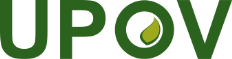 EInternational Union for the Protection of New Varieties of PlantsAdministrative and Legal CommitteeSeventy-Eighth Session
Geneva, October 27, 2021CAJ/78/INF/3Original:  EnglishDate:  October 18, 2021YearYearYearYearYearYearYearYearYearYear2011201220132014201520162017201820192020New UPOV codes173212209577188173440242243177Amendments12547*37111615344Total UPOV Codes6,8517,0617,2517,8087,9928,1498,5898,8449,0779,213